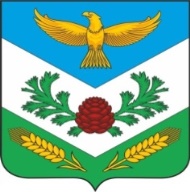 МУНИЦИПАЛЬНОЕ ОБРАЗОВАНИЕ «МИРНЕНСКОЕ СЕЛЬСКОЕ ПОСЕЛЕНИЕ»СОВЕТ МИРНЕНСКОГО СЕЛЬСКОГО ПОСЕЛЕНИЯРЕШЕНИЕ п. Мирный			 				                   16 мая 2023 г. № 12______          9-е собрание 5-го созываО внесении изменений в Решение Совета Мирненского сельского поселенияот 27.12.2022 № 14 «Об утверждении бюджета Мирненского сельского поселения на 2023 год и плановый период 2024 и 2025 годов»	Рассмотрев разработанный Администрацией Мирненского сельского поселения проект Решения Совета Мирненского сельского поселения «О внесении изменений в Решение Совета Мирненского сельского поселения от 27 декабря 2022 года  № 14 «Об утверждении бюджета Мирненского сельского поселения на 2023 год и на плановый период 2024 и 2025 годов», в соответствии с Федеральным законом от 6 октября 2003 года №131-ФЗ «Об общих принципах организации местного самоуправления в Российской Федерации», с Бюджетным Кодексом Российской Федерации, Положением «О бюджетном процессе в Мирненском сельском поселении», утвержденным Решением Совета Мирненского сельского поселения от 30 июня 2014 года № 11 и Уставом муниципального образования «Мирненское сельское поселение», утвержденным Решением Совета Мирненского сельского поселения от 9 июля 2019 года № 26,	Совет Мирненского сельского поселения   решил:1. Внести изменения в решение Совета Мирненского сельского поселения от 27 декабря 2022года № 14 «Об утверждении бюджета Мирненского сельского поселения на 2023 год и на плановый период 2024 и 2025 годов» согласно приложению 1 к настоящему решению.Приложение 1 к решению изложить в новой редакции согласно приложению 2 к настоящему решению.Приложение 3 к решению изложить в новой редакции согласно приложению 3 к настоящему решению.Приложение 7 к решению изложить в новой редакции согласно приложению 4 к настоящему решению.2. Настоящее решение направить Главе поселения (Главе Администрации) для подписания, опубликования в Информационном бюллетене Мирненского сельского поселения и размещения на официальном сайте Мирненского сельского поселения (https://mirniy-sp.ru/).3. Настоящее решение вступает в силу с момента его официального опубликования.Председатель Совета Мирненского сельского поселения						А.А. МолоховскийГлава поселения(Глава Администрации)								А.С. ЮрковПриложение № 1 к решению Совета Мирненского сельского поселения от «16» мая 2023 г. № 12	1. Пункт 2 решения Совета Мирненского сельского поселения от 27 декабря 2022 года № 14 «Об утверждении бюджета Мирненского сельского поселения на 2023 год и на плановый период 2024 и 2025 годов» изложить в новой редакции:«2. Утвердить основные характеристики бюджета поселения на 2023 год:общий объем доходов бюджета поселения в сумме 30 985,6 тыс. руб.; общий объем расходов бюджета поселения в сумме 32 549,1 тыс. руб.;дефицит бюджета поселения в сумме 0,0 тыс. рублей.Утвердить основные характеристики бюджета поселения на 2024 год:общий объем доходов бюджета поселения в сумме 31 304,8 тыс. руб.; общий объем расходов бюджета поселения в сумме 31 304,8 тыс. руб.;дефицит бюджета поселения в сумме 0,0 тыс. рублей.Утвердить основные характеристики бюджета поселения на 2025 год:общий объем доходов бюджета поселения в сумме 33 325,4 тыс. руб.; общий объем расходов бюджета поселения в сумме 33 325,4 тыс. руб.;дефицит бюджета поселения в сумме 0,0 тыс. рублей.».Приложение № 2 к решению Совета Мирненского сельского поселения от «16» мая 2023 г. № 12Приложение № 3 к решению Совета Мирненского сельского поселения от «16» мая 2023 г. № 12Объем межбюджетных трансфертов, получаемых бюджетом Мирненского сельского поселения из бюджетов других уровней в 2023 году и плановом периоде 2024 и 2025 годов	(тыс. руб.)Приложение № 4 к решению Совета Мирненского сельского поселения от «16» мая 2023 г. № 12Источники финансирования дефицита бюджетаМирненского сельского поселения на 2023 годи плановый период 2024 и 2025 годовтыс.руб.Распределение бюджетных ассигнований по разделам, подразделам, целевым статьям, группам (группам и подгруппам) видов расходов классификации расходов бюджетов в ведомственной структуре расходов бюджета Мирненского сельского поселения на 2023 год (тыс. руб.)Распределение бюджетных ассигнований по разделам, подразделам, целевым статьям, группам (группам и подгруппам) видов расходов классификации расходов бюджетов в ведомственной структуре расходов бюджета Мирненского сельского поселения на 2023 год (тыс. руб.)Распределение бюджетных ассигнований по разделам, подразделам, целевым статьям, группам (группам и подгруппам) видов расходов классификации расходов бюджетов в ведомственной структуре расходов бюджета Мирненского сельского поселения на 2023 год (тыс. руб.)Распределение бюджетных ассигнований по разделам, подразделам, целевым статьям, группам (группам и подгруппам) видов расходов классификации расходов бюджетов в ведомственной структуре расходов бюджета Мирненского сельского поселения на 2023 год (тыс. руб.)Распределение бюджетных ассигнований по разделам, подразделам, целевым статьям, группам (группам и подгруппам) видов расходов классификации расходов бюджетов в ведомственной структуре расходов бюджета Мирненского сельского поселения на 2023 год (тыс. руб.)Распределение бюджетных ассигнований по разделам, подразделам, целевым статьям, группам (группам и подгруппам) видов расходов классификации расходов бюджетов в ведомственной структуре расходов бюджета Мирненского сельского поселения на 2023 год (тыс. руб.)НаименованиеВСРФСРЦСРВРСумма2023 годВ С Е Г О32 549,1Администрация Мирненского сельского поселенияОбщегосударственные вопросы941010010 969,1Функционирование высшего должностного лица субъекта Российской Федерации и муниципального образования94101021 044,6Непрограммное направление расходов941010299000000001 005,5Руководство и управление в сфере установленных функций органов государственной власти субъектов Российской Федерации и органов местного самоуправления941010299001000001 005,5Расходы на выплаты персоналу в целях обеспечения выполнения функций государственными (муниципальными) органами, казенными учреждениями, органами управления государственными внебюджетными фондами941010299001000001001 005,5Расходы на выплаты персоналу государственных (муниципальных) органов941010299001000001201 005,5Иной межбюджетный трансферт на повышение оплаты труда работникам органам местного самоуправления9410102990013099039,1Расходы на выплаты персоналу в целях обеспечения выполнения функций государственными (муниципальными) органами, казенными учреждениями, органами управления государственными внебюджетными фондами9410102990013099010039,1Расходы на выплаты персоналу государственных (муниципальных) органов9410102990013099012039,1Функционирование Правительства РФ, высших исполнительных органов государственной власти субъектов РФ, местных администраций94101048 320,8Непрограммное направление расходов941010499000000008 320,8Руководство и управление в сфере установленных функций органов государственной власти субъектов Российской Федерации и органов местного самоуправления941010499001000008 320,8Расходы на выплаты персоналу в целях обеспечения выполнения функций государственными (муниципальными) органами, казенными учреждениями, органами управления государственными внебюджетными фондами941010499001000001005 740,6Расходы на выплаты персоналу государственных (муниципальных) органов941010499001000001205 740,6Иной межбюджетный трансферт на повышение оплаты труда работникам органам местного самоуправления94101049900130990252,8Расходы на выплаты персоналу в целях обеспечения выполнения функций государственными (муниципальными) органами, казенными учреждениями, органами управления государственными внебюджетными фондами94101049900130990100252,8Расходы на выплаты персоналу государственных (муниципальных) органов94101049900130990120252,8Закупка товаров, работ и услуг для государственных (муниципальных) нужд941010499001000002002 225,0Иные закупки товаров, работ и услуг для обеспечения государственных (муниципальных) нужд941010499001000002402 225,0Иные бюджетные ассигнования9410104990010000080022,4Уплата налогов, сборов и иных платежей9410104990010000085022,4Субсидия на уплату налога на имущество, находящееся в муниципальной собственности поселения9410104990013094042,3Иные бюджетные ассигнования9410104990013094080042,3Уплата налогов, сборов и иных платежей9410104990013094085042,3Софинансирование на уплату налога на имущество, находящееся в муниципальной собственности поселения941010499001S094037,8Иные бюджетные ассигнования941010499001S094080037,8Уплата налогов, сборов и иных платежей94101049900S3094085037,8Резервные фонды9410111330,0Непрограммное направление расходов94101119900000000330,0Резервные фонды местных администраций94101119900000700300,0Резервный фонд непредвиденных расходов поселения94101119900000730130,0Иные бюджетные ассигнования94101119900000730800130,0Резервные средства94101119900000730870130,0Резервный фонд по предупреждению и ликвидации чрезвычайных ситуаций сельских поселений 94101119900000740200,0Иные бюджетные ассигнования94101119900000740800200,0Резервные средства94101119900000740870200,0Другие общегосударственные расходы94101131 273,7Непрограммное направление расходов941011399000000001 273,7Реализация государственных функций, связанных с общегосударственным управлением94101139900000100221,9Оценка недвижимости, признание прав и регулирование отношений по государственной собственности94101139900000110150,0Закупка товаров, работ и услуг для государственных (муниципальных) нужд94101139900000110200150,0Иные закупки товаров, работ и услуг для обеспечения государственных (муниципальных) нужд94101139900000110240150,0Выполнение других обязательств государства9410113990000012071,9Закупка товаров, работ и услуг для государственных (муниципальных) нужд9410113990000012020070,0Иные закупки товаров, работ и услуг для обеспечения государственных (муниципальных) нужд9410113990000012024070,0Иные бюджетные ассигнования941011399000001208001,9Уплата налогов, сборов и иных платежей941011399000001208501,9Исполнение взысканий на средства местного бюджета, в том числе исполнение судебных актов94101139900300000731,8Иные бюджетные ассигнования94101139900300000800731,8Исполнение судебных актов94101139900300000830681,8Уплата налогов, сборов и иных платежей9410113990030000085050,0Мероприятия по землеустройству и землепользованию94101139900000422200,0Закупка товаров, работ и услуг для государственных (муниципальных) нужд94101139900000422200200,0Иные закупки товаров, работ и услуг для обеспечения государственных (муниципальных) нужд94101139900000422240200,0Национальная оборона9410200363,3Мобилизационная и вневойсковая подготовка9410203363,3Непрограммное направление расходов94102039900000000363,3Осуществление первичного воинского учета на территориях, где отсутствуют военные комиссариаты94102039900051180329,9Расходы на выплаты персоналу в целях обеспечения выполнения функций государственными (муниципальными) органами, казенными учреждениями, органами управления государственными внебюджетными фондами94102039900051180100329,9Расходы на выплаты персоналу государственных (муниципальных) органов94102039900051180120329,9Закупка товаров, работ и услуг для государственных (муниципальных) нужд9410203990005118020033,4Иные закупки товаров, работ и услуг для обеспечения государственных (муниципальных) нужд9410203990005118024033,4Национальная безопасность и правоохранительная деятельность9410310350,0Обеспечение пожарной безопасности9410310350,0Непрограммное направление расходов94103109900000000350,0Мероприятия по обеспечению пожарной безопасности94103109900000201350,0Закупка товаров, работ и услуг для государственных (муниципальных) нужд94103109900000201200350,0Иные закупки товаров, работ и услуг для обеспечения государственных (муниципальных) нужд94103109900000201240350,0Национальная экономика94104003 227,7Дорожное хозяйство (дорожные фонды)94104093 227,7Непрограммное направление расходов941040999000000003 227,7Дорожное хозяйство941040999000004003 216,8Поддержка дорожного хозяйства941040999000004103 216,8Содержание автомобильных дорого в границах населенных пунктов941040999000004112 556,1Закупка товаров, работ и услуг для государственных (муниципальных) нужд941040999000004112002 556,1Иные закупки товаров, работ и услуг для обеспечения государственных (муниципальных) нужд941040999000004112402 556,1Субсидия на уплату налога на имущество, находящееся в муниципальной собственности поселения9410409990003094010,9Иные бюджетные ассигнования9410409990003094080010,9Уплата налогов, сборов и иных платежей9410409990003094085010,9Софинансирование субсидии на уплату налога на имущество, находящееся в муниципальной собственности поселения941040999000S094010,7Иные бюджетные ассигнования941040999000S094080010,7Уплата налогов, сборов и иных платежей941040999000S094085010,7Капитальный ремонт (ремонт) автомобильных дорог в границах населенных пунктов94104099900000412650,0Закупка товаров, работ и услуг для государственных (муниципальных) нужд94104099900000412200650,0Иные закупки товаров, работ и услуг для обеспечения государственных (муниципальных) нужд94104099900000412240650,0Жилищно – коммунальное хозяйство941050012 285,2Жилищное хозяйство9410501582,7Непрограммное направление расходов94105019900000000582,7Поддержка жилищного хозяйства94105019900000500535,0Мероприятия в области жилищного хозяйства94105019900000510535,0Взносы на капитальный ремонт жилых и нежилых помещений в многоквартирных домах, находящихся в муниципальной собственности94105019900000511150,0Закупка товаров, работ и услуг для государственных (муниципальных) нужд94105019900000511200150,0Иные закупки товаров, работ и услуг для обеспечения государственных (муниципальных) нужд94105019900000511240150,0Прочие мероприятия в области жилищного хозяйства94105019900000512385,0Иные закупки товаров, работ и услуг для обеспечения государственных (муниципальных) нужд94105019900000512200385,0Прочие мероприятия в области жилищного хозяйства94105019900000512240385,0Субсидия на уплату налога на имущество, находящееся в муниципальной собственности поселения9410501990003094024,0Иные бюджетные ассигнования9410501990003094080024,0Уплата налогов, сборов и иных платежей9410501990003094085024,0Софинансирование на уплату налога на имущество, находящееся в муниципальной собственности поселения941050199000S094023,7Иные бюджетные ассигнования941050199000S094080023,7Уплата налогов, сборов и иных платежей941050199000S094085023,7Коммунальное хозяйство94105024 182,5Непрограммное направление расходов941050299000000004 182,5Капитальный ремонт (ремонт) объектов коммунального хозяйства94105029900030090300,0Закупка товаров, работ и услуг для государственных (муниципальных) нужд94105029900030090200300,0Иные закупки товаров, работ и услуг для обеспечения государственных (муниципальных) нужд94105029900030090240300,0Мероприятия в области коммунального хозяйства941050299000005203 530,2Капитальный ремонт (ремонт) объектов коммунального хозяйства941050299000005212 262,8Закупка товаров, работ и услуг для государственных (муниципальных) нужд941050299000005212002 262,8Иные закупки товаров, работ и услуг для обеспечения государственных (муниципальных) нужд941050299000005212402 262,8Прочие мероприятия в области коммунального хозяйства941050299000005221 267,4Закупка товаров, работ и услуг для государственных (муниципальных) нужд94105029900000522200936,0Иные закупки товаров, работ и услуг для обеспечения государственных (муниципальных) нужд94105029900000522240936,0Субсидия на уплату налога на имущество, находящееся в муниципальной собственности поселения94105029900030940302,3Иные бюджетные ассигнования94105029900030940800302,3Уплата налогов, сборов и иных платежей94105029900030940850302,3Софинансирование на уплату налога на имущество, находящееся в муниципальной собственности поселения941050299000S0940317,4Иные бюджетные ассигнования941050299000S0940800317,4Уплата налогов, сборов и иных платежей941050299000S0940850317,4Исполнение взысканий на средства местного бюджета, в том числе исполнение судебных актов9410502990030000050,0Иные бюджетные ассигнования9410502990030000080050,0Уплата налогов, сборов и иных платежей9410502990030000085050,0Благоустройство94105037 520,0Непрограммное направление расходов941050399000000007 520,0Уличное освещение941050399000005313 100,0Закупка товаров, работ и услуг для государственных (муниципальных) нужд941050399000005312003 100,0Иные закупки товаров, работ и услуг для обеспечения государственных (муниципальных) нужд941050399000005312403 100,0Организация и содержание мест захоронения9410503990000053350,0Организация и содержание мест захоронения за счет средств поселения9410503990000053350,0Закупка товаров, работ и услуг для государственных (муниципальных) нужд9410503990000053320050,0Иные закупки товаров, работ и услуг для обеспечения государственных (муниципальных) нужд9410503990000053324050,0Прочие мероприятия по благоустройству городских округов и поселений941050399000005343 370,0Закупка товаров, работ и услуг для государственных (муниципальных) нужд941050399000005342003 370,0Иные закупки товаров, работ и услуг для обеспечения государственных (муниципальных) нужд941050399000005342403 370,0Финансовая поддержка инициативного проекта"Парк активного отдыха в мкр. Мирный п. Мирный "Мировые детки""94105039900041122  597,0Закупка товаров, работ и услуг для государственных (муниципальных) нужд94105039900041122  200597,0Иные закупки товаров, работ и услуг для обеспечения государственных (муниципальных) нужд94105039900041122  240597,0Софинансирование финансовой поддержки инициативного проекта"Парк активного отдыха в мкр. Мирный п. Мирный "Мировые детки""941050399000S1122  403,0Закупка товаров, работ и услуг для государственных (муниципальных) нужд941050399000S1122  200403,0Иные закупки товаров, работ и услуг для обеспечения государственных (муниципальных) нужд941050399000S1122  240403,0Обеспечение комплексного развития сельских территорий941050399000L5760500,0Закупка товаров, работ и услуг для государственных (муниципальных) нужд941050399000L5760200500,0Иные закупки товаров, работ и услуг для обеспечения государственных (муниципальных) нужд941050399000L5760240500,0Культура, кинематография и средства массовой информации94108003,1Культура94108013,1Субсидия на уплату налога на имущество, находящееся в муниципальной собственности поселения941080199000309401,6Иные бюджетные ассигнования941080199000309408001,6Уплата налогов, сборов и иных платежей941080199000309408501,6Софинансирование на уплату налога на имущество, находящееся в муниципальной собственности поселения941080199000S09401,5Иные бюджетные ассигнования941080199000S09408001,5Уплата налогов, сборов и иных платежей941080199000S09408501,5Социальная политика941100040,0Социальное обеспечение населения941100340,0Непрограммное направление расходов94110039900000000Оказание помощи в ремонте и (или) переустройстве жилых помещений граждан, не состоящих на учете в качестве нуждающихся в улучшении жилищных условий и не реализовавших свое право на улучшение жилищных условий за счет средств федерального и областного бюджетов в 2009 и последующих годах, из числа: участников и инвалидов Великой Отечественной войны 1941-1945 годов; тружеников тыла военных лет; лиц, награжденных знаком «Жителю блокадного Ленинграда»; бывших несовершеннолетних узников концлагерей, вдов погибших участников Великой Отечественной войны 1941-1945 годов, не вступивших в повторный брак, на 2013 год и плановый период 2014 и 2015 годов9411003990004071020,0Социальное обеспечение и иные выплаты населению9411003990004071030020,0Иные выплаты населению9411003990004071032020,0Иные безвозмездные и безвозвратные перечисления941100399000S071020,0Софинансирование на оказание помощи в ремонте и (или) переустройстве жилых помещений граждан, не состоящих на учете в качестве нуждающихся в улучшении жилищных условий и не реализовавших свое право на улучшение жилищных условий за счет средств федерального и областного бюджетов в 2009 и последующих годах, из числа: участников и инвалидов Великой Отечественной войны 1941-1945 годов; тружеников тыла военных лет; лиц, награжденных знаком «Жителю блокадного Ленинграда»; бывших несовершеннолетних узников концлагерей, вдов погибших участников Великой Отечественной войны 1941-1945 годов, не вступивших в повторный брак941100399000S071020,0Социальное обеспечение и иные выплаты населению941100399000S071030020,0Иные выплаты населению941100399000S071032020,0Охрана семьи и детства94110041 509,6Иной межбюджетный трансферт на исполнение судебных актов (предоставление жилых помещений детям-сиротам и детям, оставшимся без попечения родителей, лицам из их числа по договорам найма специализированных жилых помещений)941100499003000001 509,6Капитальные вложения в объекты государственной (муниципальной) собственности941100499003000004001 509,6Бюджетные инвестиции941100499003000004101 509,6 Физическая культура и спорт94111000,0Массовый спорт94111020,0Мероприятия в области спорта и физической культуры 941110299000009100,0Закупка товаров, работ и услуг для государственных (муниципальных) нужд941110299000009102000,0Иные закупки товаров, работ и услуг для обеспечения государственных (муниципальных) нужд941110299000009102400,0Межбюджетные трансферты бюджетам субъектов Российской Федерации и муниципальных образований общего характера94114003 801,2Непрограммное направление расходов941140399000000003 645,3Межбюджетные трансферты бюджетам муниципальных районов из бюджетов поселений на осуществление полномочий по решению вопросов местного значения Поселения, в части организации благоустройства территории в границах муниципального образования (Поселения)941140399000005370,0Межбюджетные трансферты941140399000005375000,0Иные межбюджетные трансферты941140399000005375400,0Межбюджетные трансферты бюджетам муниципальных районов из бюджетов поселений на осуществление части полномочий, исполняемых Управлением ЖКХ94114039900000610102,3Межбюджетные трансферты94114039900000610500102,3Иные межбюджетные трансферты94114039900000610540102,3Межбюджетные трансферты бюджетам муниципальных районов из бюджетов поселений на осуществление полномочий по ремонту автомобильных дорог общего пользования местного значения в границах муниципального образования (поселения)94114039900000630155,9Межбюджетные трансферты94114039900000630500155,9Иные межбюджетные трансферты94114039900000630540155,9Межбюджетные трансферты бюджетам муниципальных районов из бюджетов поселений на осуществление полномочий по осуществлению внутреннего муниципального финансового контроля941140399000006503,0Межбюджетные трансферты941140399000006505003,0Иные межбюджетные трансферты941140399000006505403,0Межбюджетные трансферты бюджетам муниципальных районов из бюджетов поселений на осуществление полномочий по созданию условий для организации досуга и обеспечения жителей поселения услугами организаций культуры941140399000006703 500,0Межбюджетные трансферты941140399000006705003 500,0Иные межбюджетные трансферты941140399000006705403 500,0Межбюджетные трансферты, передаваемые бюджетам муниципальных районов из бюджетов сельских поселений на осуществление части полномочий по решению вопросов местного значения в соответствии с заключенными соглашениями (на обеспечение условий для развития на территории поселения физической культуры, школьного спорта и массового спорта, организация проведения официальных физкультурно-оздоровительных и спортивных мероприятий поселения)9401403990000068040,0Межбюджетные трансферты9401403990000068050040,0Иные межбюджетные трансферты9401403990000068054040,0Наименование показателейОбъем на 2023 годОбъем на 2024 годОбъем на 2025 год12Безвозмездные поступления от других бюджетов бюджетной системы Российской Федерации6 964,144 090,14 421,0Дотации - всего3 501,33 519,83 537,0Дотация на выравнивание бюджетной обеспеченности сельских поселений3 501,33 519,83 537,0Субсидии - всего978,080300,0Субсидия на приобретение оборудования для малобюджетных спортивных площадок по месту жительства и учебы в муниципальных образованиях ТО, за исключением МО "Город Томск", МО "Городской округ ЗАТО Северск ТО"300,0Субсидия на уплату налога на имущество, находящееся в муниципальной собственности поселения381,1Финансовая поддержка инициативного проекта"Парк активного отдыха в мкр. Мирный п. Мирный "Мировые детки""596,98Субвенции - всего363,3380,2393,9Субвенция на осуществление полномочий по первичному воинскому учету на территориях, где отсутствуют военные комиссариаты363,3380,2393,9Межбюджетные трансферты - всего2 121,5190,1190,1Иные межбюджетные трансферты на повышение оплаты труда работникам органов местного самоуправления291,90,00,0Иные межбюджетные трансферты на оказание помощи в ремонте и (или) переустройстве жилых помещений граждан, не стоящих на учете в качестве нуждающихся в улучшении жилищных условий и не реализовавших свое право на улучшение жилищных условий за счет средств федерального и областного бюджетов в 2009 и последующих годах,  из числа: участников и инвалидов  ВОВ 1941-1945 годов; тружеников тыла военных лет; лиц, награжденных знаком "Жителю блокадного Ленинграда"; бывших несовершеннолетних узников концлагерей; вдов погибших (умерших) участников ВОВ 1941-1945 годов, не вступивших в повторный брак20,020,020,0Иной межбюджетный трансферт на обеспечение комплексного развития сельских территорий0,0170,1170,1Иной межбюджетный трансферт на капитальный ремонт (ремонт) объектов коммунального хозяйства300,0Иной межбюджетный трансферт на исполнение судебных актов (предоставление жилых помещений детям-сиротам и детям, оставшимся без попечения родителей, лицам из их числа по договорам найма специализированных жилых помещений)1 509,6Наименование2023 год2024 год2025 годИзменение остатков средств на счетах по учету средств местного бюджета в течение соответствующего финансового года1 563,50,00,0Разница между полученными и погашенными муниципальным образованием в валюте Российской Федерации бюджетными кредитами, предоставленными местному бюджету другими бюджетами бюджетной системы Российской Федерации0,00,00,0Итого0,00,00,0